Salesiáni a salesiánky v naší zemiP. Ignác Stuchlý - Staříček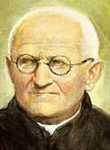 Začátky českého salesiánského díla jsou spojeny s osobností Ignáce Stuchlého. Ignác Stuchlý je právem označován za prvního českého salesiána a díky němu u nás salesiánské dílo začalo. Kdo to ale vlastně byl?  P. Ignác Stuchlý se narodil ve slezské Boleslavi 14. prosince 1869. Ve 21 letech začal v Olomouci u dominikánů studia teologie. Po 3 letech musel studia přerušit. Přijíždí k salesiánům do Turína, vstupuje do noviciátu a pokračuje ve studiích. V listopadu 1901 přijímá kněžské svěcení. V říjnu 1910 opouští své italské působiště v Gorici a přijíždí do slovinské Lublaně s úkolem dostavět zde kostel a pečovat o salesiánský ústav. Kostel se mu podařilo dostavět z důvodu první světové války až v roce 1924. O rok později byl poslán do italské Perozy, kde žilo v salesiánské komunitě i několik Čechů. V té době začíná v Československu zájem o příchod salesiánů. Po rozmanitých peripetiích kupují salesiáni ve Fryštáku klášter od sester Neposkvrněného Početí. P. Stuchlý sem z Perozy přišel 28. září 1927 a s ním 17 chlapců a 3 salesiáni. Pro svou bílou hlavu si P. Stuchlý vysloužil od Fryštačanů přezdívku Staříček.Staříček vybudoval salesiánské ústavy také v Ostravě, Praze, Brně, Pardubicích… Byl jmenován inspektorem nově zřízené samostatné české Salesiánské provincie. Během druhé světové války bylo dočasně několik ústavů zabráno nacisty.V roce 1949 Staříčkovo zdraví prudce zhoršuje. Nový komunistický režim salesiánské ústavy a aktivity rozpouští, Staříček je umístěn do domova důchodců a v sobotu 17. ledna ve věku 83 let umírá na mrtvici. Byl pohřben na fryštáckém hřbitově. 1. Před kolika lety se Ignác Stuchlý přezdívaný jako „Staříček“ narodil? (1 bod)	a) před 200 lety	b) před 146 lety	c) před 83 lety2. Kde se narodil Ignác Stuchlým - zakladatel českého salesiánského díla? (1 bod)	a) ve Slezsku v Boleslavi	b) na Moravě v Brně 	c) v Čechách v Plzni 3. Kolik let bylo Ignáci Stuchlému, když založil první Salesiánský ústav?  (1 bod)	……………………………………4. Kdy a kde první salesiánský ústav v ČR otevřel? (1 bod) 	a) na svátek sv. Josefa roku 1927 v Ostravě	b) na svátek sv. Františka Saleského v Praze roku 1928		c) na svátek sv. Václava roku 1927 ve Fryštáku na Zlínsku5. Proč si Ignác Stuchlý ve Fryštáku vysloužil přezdívku „Staříček“? (1 bod)	a) protože vyprávěl klukům pohádky	b) protože neuměl pracovat na počítači	c) protože měl hlavu bílou6. Kde se stal „Staříček“ v roce 1935 provinciálem (INSPEKTOREM)? (2 body)	V1Č2E3S4K5O6S7L8O9V10E11N12S13K14U157. V Polešovicích u Uherského Hradiště se narodil P. František Míša. Zasloužil se o přežití salesiánského díla v době komunismu. Aby nebyl v době pronásledování prozrazen užíval přezdívku - najdeš ji v přesmyčce.	N	O	S	 I	D	U	M	5	2	7	4	1	6	3          									                                                                                             (2 body)8. V České republice je 11 oratoří - středisek pro děti a mládeže – ve Fryštáku, Ostravě, Pardubicích, Plzni, Teplicích, Zlíně, Českých Budějovicích, Praze, Havířově. V jednom dalším městě se nacházejí dokonce 2 oratoře. Ve kterém městech to je a jak se jmenují části města? nápověda: http://brno.sdb.cz	……………………………………....................................................................... (3 body)9.  Jak se jmenoval člen hlavní rady z Říma, který přijel do Československa koncem listopadu roku 1934 jmenovat „Staříčka“ inspektorem?	528   1832842   9185671	Správnou odpověď získáš, když si místo číslic dosadíš správná písmenka dle tabulky. (5 bodů)10. V česku žijí a pracují také sestry salesiánky. Zjisti, kolik jich máme v Praze a jak se jmenují. Za každé jméno získáš opět jeden bonusový bod.…………………………………………………………………………………………………………………………123456789AOTIDELNC